Mrs. Lynch Grade 3 - Home Learning Week 9, June 1-5, 2020READING - 30 MINUTES A DAYREADING - 30 MINUTES A DAYREADING - 30 MINUTES A DAYREADING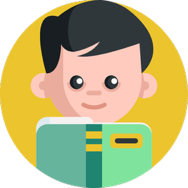 Raz-Kidshttps://www.raz-kids.com/Reading Website (Read/listen books and retell the story to someone at home)*I have student usernames and passwords for this.Tumble Book Libraryhttps://www.tumblebooklibrary.com/Username: nblib Password: nbschools30 MINUTES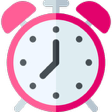 LITERACY - 30 MINUTES A DAY (MONDAY - THURSDAY)LITERACY - 30 MINUTES A DAY (MONDAY - THURSDAY)LITERACY - 30 MINUTES A DAY (MONDAY - THURSDAY)WORD WORK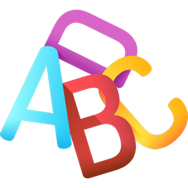 Spelling list: north, forest, work, hurt, nurse, dark, large, off, know, followingWord Work Suggestions:•	Spelling City Website: https://www.spellingcity.com/users/grade3lynch •	Activities involving weekly Spelling list•	Rainbow write your Spelling words•	Use each of your Spelling words in a sentence•	Write Spelling words with a pen, pencil, marker•	Try writing your spelling words with your opposite hand.•	Test a parent or guardian on your words!10 - 15 MINUTESWRITING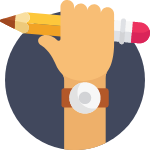 Writing Suggestions:Letter Writing- Email a letter to your teacher about your summer plansPoetry Writing: Make an acrostic poem for SUMMER and illustrate it.Journal Writing - Keep a journal about your daily adventures, feelings and thoughts.Story Writing - write a story and read it to your parents. (Maybe about going to the beach)Writing Choice board- See attached document for writing ideas for the week.10 - 15 MINUTESMATH - 30 MINUTES A DAYMATH - 30 MINUTES A DAYMATH - 30 MINUTES A DAYMATHReflex 2 x week (15-20 min):
www.reflexmath.comDreambox 3 x week (15-20 min)
https://play.dreambox.com/login/knjs/mqtz-Geometric Art- Draw a picture using as many shapes as you can. Tell a parent what shapes you used in your picture.-Geometry Scavenger Hunt- Find the following shapes in your house and count the number of sides, corners, edges it has. Find a sphere, triangular prism, rectangular prism, cube, square prism, and cone.-Geometry Games- Go to sections 3D and 2D shapes http://www.learnalberta.ca/content/me3us/flash/        Cross-Curricular/Physical Education/ Social Emotional30 MINUTESPhysical Education Cross- Curricular      &Social EmotionalPlease see Mr. Ryan’s  Physical Teacher Page for suggestionsScholastic Learn At Homehttps://classroommagazines.scholastic.com/support/learnathome.htmlhttps://www.gonoodle.com/30 Minutes30 Mintues   Fridays